TUẦN 24 - BÀI 111. Đọc bài văn sau và trả lời câu hỏi phía dưới:Những chú gà xóm tôi        Chợt con gà trống ở phía nhà bếp nổi gáy. Tôi biết dó là con gà của anh Bốn Linh.  Tiếng nó dõng dạc nhất xóm. Nó nhón chân bước từng bước oai vệ, ức ưỡn ra đằng trước. Bị chó vện đuổi , nó bỏ chạy. Đột ngột nó quay lại nện cho chó vện một đá vào đầu rồi nhảy phóc lên cổng chuồng trâu đứng nhìn xuống tỏ vẻ phớt lờ. Nó nổi gáy như thách thức :- Tao không sợ ai hết !         Sau gà của anh Bốn Linh, gà của ông Bảy Hóa gáy theo.       Con gà của ông Bảy Hóa hay bới bậy. Nó có bộ mã khá đẹp, lông trắng, mỏ búp chuối , mào cờ, hai cánh như hai vỏ chai úp, nhưng lại hay tán tỉnh láo khoét. Nó đến chỗ bờ tre mời bon gà mái theo nó để nó đãi giun. Bới được con giun nào, nó lấy mỏ kẹp ra giữa đất , kêu tục tục mời bọn gà mái đến xơi. Bọn này vừa xô tới, nó đã nuốt chửng con giun vào bụng. Sau gà ông Bảy Hóa, gà bà Kiên nổi gáy theo. Gà bà Kiên là gà trống tơ, lông đen, chân chì, có bộ giò cao, cổ ngắn. Nó nhảy tót lên cây rơm thật cao, phóng tầm mắt nhìn quanh như muốn mọi người hãy chú ý, nó sẽ gáy một hồi thật to, thật dài. Nó xòe cánh , nghểnh cổ chuẩn bị chu đáo, nhưng rốt cục chỉ rặn được ba tiếng éc ...e...e cụt ngủn. Nó ngượng quá, đỏ chín mặt, hấp tấp nhảy xuống đát. Gà trong làng nổi gáy loạn xị....(Võ Quảng)1. Nối từng ô ở cột trái với ô thích hợp ở cột phải để có câu miêu tả vẻ ngoài của những chú gà.2. Nối thông tin ở cột trái với thông tin thích hợp ở cột phải để có nhận xét đúng về từng chú gà.3. Bải văn có nội dung gì ?a. Tả những chú gà đang tập gáy.b. Tả hình dáng của những chú gà.c. Tả vẻ đáng yêu, đầy « tính cách » của những chú gà.4. Trong bài Những chú gà xóm tôi, mỗi đoạn văn đều miêu tả một chú gà theo một cách riêng. Em thích hình ảnh trong đoạn văn nào nhất ? Vì Sao ?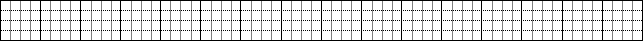 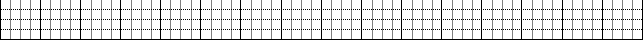 2. Viếta) Viết lại thật đẹp đoạn văn sau:   Chị giób) Điền vào chỗ chấm:  ng hoặc ngh* tr hoặc ch* at hoặc acc) Những dòng nào chỉ gồm các từ chỉ đặc điểm ?a. dõng dạc, oai vệ, đẹp, trắng, láo khoét, cao.b. ưỡn, phớt lờ, sợ, bới bậy, tán tỉnh, đãi.c. ngắn, to, dài, chu đáo, hấp tấp, loạn xị .d. mời, kẹp, kêu, xơi, xô, nuốt chửng.d) Chọn từ ngữ trong ngoặc đơn để điền vào chỗ trống cho thích hợp để có đoạn văn tả chú gà trống.	Chú gà trống nhà em đẹp lắm ! Bộ lông ............................ như nhung. Trên đầu chú rung rung chiếc mào ............................Mắt chú như hai hạt cườm..........................       Cái cánh to màu ..........................Đôi chân chú ...................., ...................... Mỗi sáng chú vịn chân lấy hơi rồi cất vang tiếng gáy. Tiếng gáy ....................... của chú không gà nào thắng nổi.   ( vàng bóng, cứng và nhọn, mịn mượt, lấp lánh, đỏ tươi, giòn giã, đen pha xanh)3. Nói và nghe: Em hãy đọc câu chuyện sau: Sự tích cây khoai  lang       Ở bìa rừng, có hai bà cháu nghèo khổ sinh sống. Hằng ngày, hai bà cháu phải đi đào củ mài để ăn. Một hôm, cậu bé nói với bà:
– Bà ơi, bây giờ cháu đã lớn. Từ nay trở đi, cháu sẽ đi kiếm củi đổi lấy thóc giống và cây lúa để có gạo nấu cơm cho bà ăn, ăn củ mài mãi thì khổ lắm!
      Từ đó, cậu bé cấy cày và chăm chút cho nương lúa của mình. Nhìn cây lúa trổ bông, rồi chín vàng, cậu sung sướng nghĩ: “Thế là bà sắp được ăn cơm rồi!”.
      Nhưng chẳng may, một hôm cả khu rừng bị cháy thành tro. Cậu bé buồn quá, bưng mặt khóc. Bỗng có ông Bụt hiện lên và bảo:
– Hỡi cậu bé hiếu thảo chăm chỉ, ta cho con một điều ước, con hãy ước đi!
– Thưa ông, con chỉ mong bà của con không bị đói thôi, bà con già yếu lắm rồi…
       Ông Bụt gật đầu và biến mất.
       Buổi trưa cậu bé vào rừng đào củ mài nhưng kiếm mãi cũng chẳng còn củ nào. Đến vài cái nấm hay khóm măng chua cũng chẳng có.
      Bỗng cậu bé đào được một củ gì rất lạ. Ruột nó màu vàng nhạt và bột mịn mềm. Cái củ đó cũng bị lửa rừng hâm nóng và bốc mùi thơm ngòn ngọt. Cậu bé bẻ một miếng nếm thử thì thấy ngon tuyệt, Cậu bèn đào thêm mấy củ nữa đem về mời bà ăn. Bà cũng tấm tắc khen ngon và thấy khỏe hẳn ra. Bà hỏi:
– Củ này ở đâu mà ngon vậy hả cháu?
       Cậu bé hào hứng kể lại câu chuyện được gặp ông Bụt cho bà nghe. Bà nói:
– Vậy thì thức củ này là của ông Bụt ban cho người nghèo chúng ta đấy. Cháu hãy vào rừng tìm thứ cây quý đó đem trồng khắp bìa rừng, bờ suối để cho mọi người nghèo cũng có cái ăn.
       Nếu ai muốn trồng, chỉ cần đem vài dây khoai xuống đất và chăm bón thì tới mùa sẽ thu hoạch được rất nhiều củ.Và cho đến bây giờ, khoai lang vẫn được nhiều người ưa thích.a) Câu chuyện kể với em về điều gì?b) Gạch dưới các từ chỉ đặc điểm trong đoạn văn sau:     Bỗng cậu bé đào được một củ gì rất lạ. Ruột nó màu vàng nhạt và bột mịn mềm. Cái củ đó cũng bị lửa rừng hâm nóng và bốc mùi thơm ngòn ngọt. Cậu bé bẻ một miếng nếm thử thì thấy ngon tuyệt, Cậu bèn đào thêm mấy củ nữa đem về mời bà ăn. Bà cũng tấm tắc khen ngon và thấy khỏe hẳn ra.c) Kể cho bạn nghe câu chuyện này.TUẦN 24 - BÀI 121. Đọc bài văn sau và trả lời câu hỏi phía dưới:Con chó Phèn của tôi     Trên đường hành quân đi đánh giặc, tôi không sao quên được hình ảnh con chó Phèn bị lính ngụy bắn trọng thương, mang vết thương đi trong đêm tối.     Tôi mơ thấy con Phèn lê lết, tru trống qua một quãng đồng dài, qua sông rạch, mò về tới một vùng lau lách. Con vật đáng thương đó trườn mình đến hai ngôi mả nằm giữa những thân lau xào xạc. Nó rên nho nhỏ rồi thè lưỡi liếm đất trên mả. Đôi mắt Phèn long lanh, ướt rượt dưới anh sao. Máu con vật vẫn ri rỉ chảy ra. Máu đọng thành vũng chỗ nó nằm, thấm vào mả. Cuối cùng, tôi nghe con vật tru lên một hồi dài…     Giật mình tỉnh dậy, tôi mở mắt và thấy rõ mình đang đóng quân giữa vườn cao su mà vẫn nghe tiếng tru. Tiếng tru rên rỉ, thê thảm của con Phèn tưởng như còn nghe thấy hoài, không bao giờ dứt.(Theo Anh Đức )* Ngôi mả : ngôi mộ1. Trên đường hành quân, tác giả không quên được hình ảnh gì ?a- Con chó Phèn bị lính ngụy bắt trong đêm.b- Con chó Phèn bị bắn chết trong đêm tối.c- Con chó Phèn bị lính ngụy bắn trọng thương.2. Tác giả mơ thấy con chó Phèn bị thương đã tìm đến đâu ?a- Đến bên cạnh hai ngôi mảb- Trên một quãng đồng dàic- Cạnh một vùng lau lách3. Dòng nào dưới đây nêu đúng hai từ tả tiếng tru của con Phèn ở đoạn cuối ( “ Giật mình… không bao giờ dứt . ” ) ?a- nho nhỏ, rên rỉb- nho nhỏ, thê thảmc- rên rỉ, thê thảm(4). Vì sao tác giả tưởng như nghe thấy hoài tiếng tru của con chó Phèn ?a- Vì tác giả luôn nhớ đến hình ảnh con chó Phèn thân thươngb- Vì tác giả không quên được hình ảnh con Phèn bị giặc bắnc- Vì tác giả luôn day dứt trước cái chết bi thảm của con Phèn2. Viếta) Viết lại thật đẹp đoạn văn sau:   Chiếc cầu vồngb) Điền vào chỗ chấm: l hoăc n* it hoặc iêt* ăt hoặc ăcc) Điền từ chỉ hoạt động phù hợp vào chỗ trống:1. Cô giáo của em đang………….bài trên lớp.2. Bạn Ngọc Anh ………….truyện rất say sưa.3.Bác bảo vệ đã………...trống tan trường.4. Chị Phương Nga……song ca cùng chị Phương Linh.d) Tìm từ ngữ miêu tả thích hợp điền vào chỗ chấm:M: Nước biển xanh lơe) Gạch dưới từ chỉ đặc điểm trong câu sau:1. Mặt biển sáng trong như tấm thảm khổng lồ bằng ngọc thạch.2. Con gà trống có cái mào đỏ như cục tiết.3. Hạt sương long lanh như hạt ngọc,5. Cánh đồng lúa đang thì con gái xanh ngắt như tấm thảm.6. Gần trưa, mây mù tan. Bầu trời sáng và cao hơn. Phong cảnh hiện ra rõ rệt. Trước bản, rặng đào đã trút hết lá. Trên những cành khẳng khiu đã lấm tấm những lộc non và lơ thơ những cánh hoa đỏ thắm đầu mùa.g) Thêm dẩu phẩy vào chỗ thích hợp:1. Bạn Ngọc bạn Thủy và bạn Lan đều là  học sinh giỏi toàn diện.2. Cả hai chị em trong nhà đều là vận động viên tài năng đầy triển vọng.3. Kỉ niệm buổi đầu đi học là kỉ niệm đẹp đẽ trong sáng và đáng nhớ suốt đời.3. Nói và nghe: Viết đoạn văn miêu tả hoạt động của một vật nuôi trong gia đình em.4. Đọc mở rộng: Đọc truyện: Chuyện về chú vịt con và mèo con    Một buổi sáng Vịt con và Mèo con cùng đi tới lớp. Vốn là đôi bạn thân nên cả hai như hình với bóng, chẳng bao giờ giận dỗi nhau. Mèo con có phần lém lỉnh tinh nghịch, còn Vịt con thì hiền lành và chăm chỉ.    Dọc đường, cả hai bỗng phát hiện ra một lẵng hoa rất đẹp dường như ai đó đã bỏ quyên. Mèo con hăm hở nhặt lên và reo vui:
– Cậu xem này, lần đầu tiên tớ được cầm một lẵng hoa đẹp như thế này.
– Không hiểu ai đã bỏ quên nhỉ? Vịt con băn khoăn. Tớ nghĩ bọn mình nên canh chừng kẻo đàn chim sẻ đến phá hỏng lẵng hoa mất, chắc lát nữa chủ nhân của nó sẽ quay lại thôi.
   Mèo con, Vịt con ngồi trông lẵng hoa, nhưng mãi chẳng có ai đến nhận cả. Mèo con ngập ngừng:
– Sắp đến giờ học rồi. Tốt nhất bọn mình mang theo lẵng hoa, rồi vừa đi vừa hỏi. Hay là người chủ này có nhiều lẵng hoa nên bỏ bớt một lẵng nhỉ?
       Chẳng còn cách nào khác nên đôi bạn đành manh theo lẵng hoa và tiếp tục đến trường. Đi ngang qua nhà bác Gấu. Vịt con quay sang nói với mèo con:
– Mấy hôm nay bác Gấu bị ốm, mẹ tớ đã dặn mang một ít mật ong đến thăm bác. Tớ muốn mang một bông hoavào tặng bác Gấu nữa. Có thể bác ấy sẽ rất vui và chóng khỏe.
       Nói sao làm vậy, Vịt con nhanh nhẹn rút một bông hoa mang tặng bác Gấu. Mèo con có vẻ không hài lòng lắm:
– Sao cậu lại làm thế? Nếu không có người nhận thì lẵng hoa là của bọn mình chứ.
– Nếu chủ của lẵng hoa có ở đây, chắc chắn người ấy sẽ đồng ý với tớ. Vịt con mỉm cười.
      Mèo con đành im lặng không phàn nàn gì. Một lát sau cả hai trông thấy anh em nhà Sóc đang tranh nhau món hạt dẻ. Chẳng ai nhường ai, vì gia đình sóc đông anh em mà hạt dẻ vào mùa đông thì thật là hiếm.        Vịt con rút mấy bông hoa thật đẹp, đưa cho chú Sóc lớn và nói:
– Nếu cậu nhường hạt dẻ cho em Sóc nhỏ, tớ sẽ tặng cậu những bông hoa này.
Vậy là mọi chuyện được giải quyết nhanh chóng.
      Cứ như thế, Vịt con tặng hoa cho rất nhiều người, những người đang gặp khó khăn và cần sự giúp đỡ. Đến khi chỉ còn vài bông, Mèo con cầm lấy lẵng hoa và bảo:
– Chỗ còn lại là của tớ. Cậu thật lãng phí khi không giữ hoa cho mình mà đem tặng hết mọi người.
        Bẵng đi mấy hôm, những bó hoa Mèo con mang về nhà rồi cũng héo tàn. Khi sang nhà Vịt con chơi, Nó rất ngạc nhiên khi thấy trong nhà Vịt bao nhiêu là hoa rực rỡ. Thì ra mọi người vẫn luôn nhớ lòng tốt của Vịt con nên đã mang hoa tặng cho Vịt.      Không những thế Vịt con mang hoa ra vườn trồng và chẳng bao lâu, nó có một vườn hoa khoe sắc quanh năm. Bây giờ nó mới hiểu, giúp đỡ người khác chẳng bao giờ là việc ngốc nghếch cả.a) Truyện có những loài vật nào?b) Vịt con là con vật như thế nào?c) Viết đoạn văn miêu tả chú gà con nhà em.d) Đọc truyện cho bạn bè và người thân gia đình em nghe.a, Gà của anh Bốn Linh1. là gà trống tơ, lông đen, chân chì, có bộ giò cao, cổ ngắnb, Gà của ông Bảy Hóa2. có tiếng gáy dõng dạc nhất xóm. bước đi từng bước oai vệ, ức luôn  ưỡn ra đằng trước.c, Gà của bà Kiên3. có bộ mã khá đẹp, lông trắng, mỏ búp chuối , mào cờ, hai cánh như hai vỏ chai úpa, Gà của anh Bốn Linh1. hay tán tỉnh láo khoét, trêu chọc mấy chị gà mái.b, Gà của ông Bảy Hóa2. đang cố gắng tập làm người lớn.c, Gà của bà Kiên3. hay thích ra oai.Cuốn sách ai để trên bànTự mình biết lật từng trang học bàiMẹ bận phơi áo sân ngoàiVõng ru bé ngủ - miệt mài cứ ruNgọn lửa trong bếp cháy luBỗng reo tí tách, tựa như lửa cười...Thì ra Chị Gió ngược xuôiĐến đâu cũng muốn giúp người một tay- …..ỉ………ơi/………….- ….ỡ……..àng/………….- ……..e…..óng/………- ……ô……….ê/……..-……ải đầu/……..-……ạm gác/………-……..ải rộng/………….-…….ạm tay/………….- bát ng………/………- kh……nước/……….- ngơ ng……./……..- kh……..nhau/……….Chiếc cầu vồng bảy sắcUốn mình góc trời xaCầu vồng cũng có bạnCùng vươn qua mái nhàChiếc cầu vồng bảy sắcLung linh cong lên trờiNhư lưng mẹ hôm sớmLàm lụng chẳng nghỉ ngơiƠ kìa cầu vồng nhỏCòng lưng cõng cầu toNhư đôi bạn thân thiếtChẳng xa nhau bao giờ!-…..iềm vui /………………- búa…..iềm /………….-tia …..ắng /………………-….ắng nghe /…………- quả m…../……..- mải m……/……….- quay t……./………- t……học /………- màu s……./………- s……thép/……….- b…… cầu/………..- b…..tay/………….- Nước biển …………………- Cát biển……………………- Sóng biển……………………- Bờ biển………………………